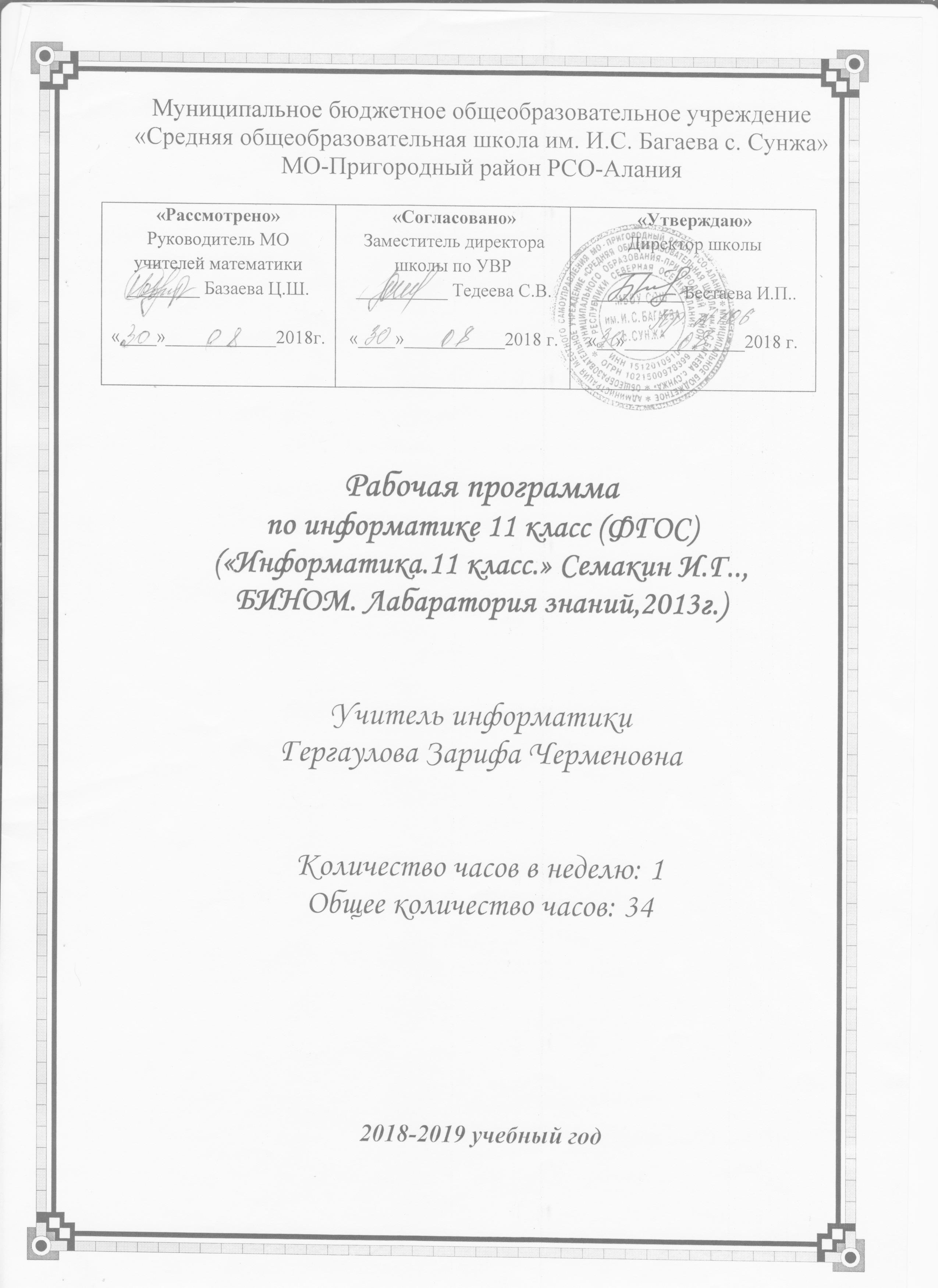 Данная рабочая программа изучения курса информатики в 11 классе составлена на основе Примерной программы среднего общего образования по информатике в соответствии с:Законом «Об образовании в российской Федерации»;Требованиями Федерального компонента государственного образовательного стандарта среднего общего образования (ФК ГОС);Авторской программой «Информатика. Базовый уровень» И.Г. Семакина, Е.К. Хеннера для 11 класса;Федеральным перечнем учебников, рекомендованных МОН РФ к использованию в образовательном процессе в ОУ на 2018-2019 уч.г.;Требованиями к результатам освоения образовательной программы (личностным, метапредметным, предметным);Основными подходами к развитию и формированию универсальных учебных действий (УУД) для среднего общего образования.Курс обеспечивает преподавание информатики в 11 классе на базовом уровне. В программе соблюдается преемственность с федеральным государственным образовательным стандартом основного общего образования; учитываются возрастные и психологические особенности школьников, обучающихся на ступени среднего общего образования, учитываются межпредметные связи. Курс осваивается учащимися после изучения курса «Информатика» в основной школе (в 7-9 классах).В программе реализован авторский подход в части структурирования учебного материала, определения последовательности его изучения, путей формирования системы знаний, умений и способов деятельности, развития, воспитания и социализации учащихся.Программа использует учебно-методический комплект по информатике для средней школы авторов Семакина И.Г., Хеннер Е.К., Шеиной Т.Ю. (издательство «БИНОМ. Лаборатория знаний»).Вклад учебного предмета в достижение целей среднего общего образованияМетодологической основой федеральных государственных образовательных стандартов является системно-деятельностный подход, в рамках которого реализуются современные стратегии обучения, предполагающие использование информационных и коммуникационных технологий (ИКТ) в процессе изучения всех предметов, во внеурочной и внешкольной деятельности на протяжении всего периода обучения в школе. Организация учебно-воспитательного процесса в современной информационно-образовательной среде является необходимым условием формирования информационной культуры современного школьника, достижения им ряда образовательных результатов, прямо связанных с необходимостью использования информационных и коммуникационных технологий.Средства ИКТ не только обеспечивают образование с использованием той же технологии, которую учащиеся применяют для связи и развлечений вне школы (что важно само по себе с точки зрения социализации учащихся в современном информационном обществе), но и создают условия для индивидуализации учебного процесса, повышения его эффективности и результативности. На протяжении всего периода существования школьного курса информатики преподавание этого предмета было тесно связано с информатизацией школьного образования: именно в рамках курса информатики школьники знакомились с теоретическими основами информационных технологий, овладевали практическими навыками использования средств ИКТ, которые потенциально могли применять при изучении других школьных предметов и в повседневной жизни.Изучение информатики в 10–11 классах вносит значительный вклад в достижение главных целей основного общего образования, способствуя:формированию целостного мировоззрения, соответствующего современномууровню развития науки и общественной практики за счет развития представлений об информации как важнейшем стратегическом ресурсе развития личности, государства, общества; понимания роли информационных процессов в современном мире;совершенствованию общеучебных и общекультурных навыков работы с информацией в процессе систематизации и обобщения имеющихся и получения новых знаний, умений и способов деятельности в области информатики и ИКТ; развитию навыков самостоятельной учебной деятельности школьников (учебного проектирования, моделирования, исследовательской деятельности и т.д.);воспитанию ответственного и избирательного отношения к информации с учетом правовых и этических аспектов ее распространения, воспитанию стремления к продолжению образования и созидательной деятельности с применением средств ИКТ.Общая характеристика учебного предметаИнформатика – это естественнонаучная дисциплина о закономерностях протекания информационных процессов в системах различной природы, а также о методах и средствах их автоматизации.Многие положения, развиваемые информатикой, рассматриваются как основа создания и использования информационных и коммуникационных технологий — одного из наиболее значимых технологических достижений современной цивилизации. Вместе с математикой, физикой, химией, биологией курс информатики закладывает основы естественнонаучного мировоззрения.Информатика имеет большое и все возрастающее число междисциплинарных связей, причем как на уровне понятийного аппарата, так и на уровне инструментария. Многие предметные знания и способы деятельности (включая использование средств ИКТ), освоенные обучающимися на базе информатики, находят применение как в рамках образовательного процесса при изучении других предметных областей, так и в иных жизненных ситуациях, становятся значимыми для формирования качеств личности, т. е. ориентированы на формирование метапредметных и личностных результатов. На протяжении всего периода становления школьной информатики в ней накапливался опыт формирования образовательных результатов, которые в настоящее время принято называть современными образовательными результатами.Одной из основных черт нашего времени является всевозрастающая изменчивость окружающего мира. В этих условиях велика роль фундаментального образования, обеспечивающего профессиональную мобильность человека, готовность его к освоению новых технологий, в том числе, информационных. Необходимость подготовки личности к быстро наступающим переменам в обществе требует развития разнообразных форм мышления, формирования у учащихся умений организации собственной учебной деятельности, их ориентации на деятельностную жизненную позицию.В содержании курса информатики средней школы целесообразно сделать акцент на изучении фундаментальных основ информатики, формировании информационной культуры, развитии алгоритмического мышления, реализовать в полной мере общеобразовательный потенциал этого курса.Курс информатики средней школы является частью непрерывного курса информатики, которому предшествует обучение информатике в основной школе. Поэтому он опирается на опыт постоянного применения ИКТ, уже имеющийся у учащихся, дает теоретическое осмысление, интерпретацию и обобщение этого опыта.Личностные, метапредметные и предметные результаты 
освоения информатикиЛичностные результаты – это сформировавшаяся в образовательном процессе система ценностных отношений учащихся к себе, другим участникам образовательного процесса, самому образовательному процессу, объектам познания, результатам образовательной деятельности. Основными личностными результатами, формируемыми при изучении информатики в основной школе, являются:наличие представлений об информации как важнейшем стратегическом ресурсе развития личности, государства, общества;понимание роли информационных процессов в современном мире;владение первичными навыками анализа и критичной оценки получаемой информации;ответственное отношение к информации с учетом правовых и этических аспектов ее распространения;развитие чувства личной ответственности за качество окружающей информационной среды;способность увязать учебное содержание с собственным жизненным опытом, понять значимость подготовки в области информатики и ИКТ в условиях развития информационного общества;готовность к повышению своего образовательного уровня и продолжению обучения с использованием средств и методов информатики и ИКТ;способность и готовность к общению и сотрудничеству со сверстниками и взрослыми в процессе образовательной, общественно-полезной, учебно-исследовательской, творческой деятельности;способность и готовность к принятию ценностей здорового образа жизни за счет знания основных гигиенических, эргономических и технических условий безопасной эксплуатации средств ИКТ.Метапредметные результаты – освоенные обучающимися на базе одного, нескольких или всех учебных предметов способы деятельности, применимые как в рамках образовательного процесса, так и в других жизненных ситуациях. Основными метапредметными результатами, формируемыми при изучении информатики в основной школе, являются:владение общепредметными понятиями «объект», «система», «модель», «алгоритм», «исполнитель» и др.;владение информационно-логическими умениями: определять понятия, создавать обобщения, устанавливать аналогии, классифицировать, самостоятельно выбирать основания и критерии для классификации, устанавливать причинно-следственные связи, строить логическое рассуждение, умозаключение (индуктивное, дедуктивное и по аналогии) и делать выводы;владение умениями самостоятельно планировать пути достижения целей; соотносить свои действия с планируемыми результатами, осуществлять контроль своей деятельности, определять способы действий в рамках предложенных условий, корректировать свои действия в соответствии с изменяющейся ситуацией; оценивать правильность выполнения учебной задачи;владение основами самоконтроля, самооценки, принятия решений и осуществления осознанного выбора в учебной и познавательной деятельности;владение основными универсальными умениями информационного характера: постановка и формулирование проблемы; поиск и выделение необходимой информации, применение методов информационного поиска; структурирование и визуализация информации; выбор наиболее эффективных способов решения задач в зависимости от конкретных условий; самостоятельное создание алгоритмов деятельности при решении проблем творческого и поискового характера;владение информационным моделированием как основным методом приобретения знаний: умение преобразовывать объект из чувственной формы в пространственно-графическую или знаково-символическую модель; умение строить разнообразные информационные структуры для описания объектов; умение «читать» таблицы, графики, диаграммы, схемы и т.д., самостоятельно перекодировать информацию из одной знаковой системы в другую; умение выбирать форму представления информации в зависимости от стоящей задачи, проверять адекватность модели объекту и цели моделирования;ИКТ-компетентность – широкий спектр умений и навыков использования средств информационных и коммуникационных технологий для сбора, хранения, преобразования и передачи различных видов информации, навыки создания личного информационного пространства (обращение с устройствами ИКТ; фиксация изображений и звуков; создание письменных сообщений; создание графических объектов; создание музыкальных и звуковых сообщений; создание, восприятие и использование гипермедиасообщений; коммуникация и социальное взаимодействие; поиск и организация хранения информации; анализ информации).Предметные результаты включают в себя: освоенные обучающимися в ходе изучения учебного предмета умения специфические для данной предметной области, виды деятельности по получению нового знания в рамках учебного предмета, его преобразованию и применению в учебных, учебно-проектных и социально-проектных ситуациях, формирование научного типа мышления, научных представлений о ключевых теориях, типах и видах отношений, владение научной терминологией, ключевыми понятиями, методами и приемами. В соответствии с федеральным государственным образовательным стандартом общего образования основные предметные результаты изучения информатики в основной школе отражают:формирование информационной и алгоритмической культуры; формирование представления о компьютере как универсальном устройстве обработки информации; развитие основных навыков и умений использования компьютерных устройств;формирование представления об основных изучаемых понятиях: информация, алгоритм, модель – и их свойствах;развитие алгоритмического мышления, необходимого для профессиональной деятельности в современном обществе; развитие умений составить и записать алгоритм для конкретного исполнителя; формирование знаний об алгоритмических конструкциях, логических значениях и операциях; знакомство с одним из языков программирования и основными алгоритмическими структурами — линейной, условной и циклической;формирование умений формализации и структурирования информации, умения выбирать способ представления данных в соответствии с поставленной задачей — таблицы, схемы, графики, диаграммы, с использованием соответствующих программных средств обработки данных;формирование навыков и умений безопасного и целесообразного поведения при работе с компьютерными программами и в Интернете, умения соблюдать нормы информационной этики и права.Содержание учебного предметаОсновные содержательные линии общеобразовательного курса информатики базового уровня для старшей школы расширяют и углубляют следующие содержательные линии курса информатики в основной школе:Информация и информационные процессыОпределение информации, измерение информации, универсальность дискретного представления информации; процессы хранения, передачи и обработка информации в информационных системах; информационные основы процессов управления.Моделирование и формализацияМоделирование как метод познания; информационное моделирование; основные типы информационных моделей; исследование на компьютере информационных моделей из различных предметных областей.Алгоритмизация и программированиеПонятие и свойства алгоритма, основы теории алгоритмов, способы описания алгоритмов, языки программирования высокого уровня, решение задач обработки данных средствами программирования.Информационные технологииТехнологии работы с текстовой и графической информацией; технологии хранения, поиска и сортировки данных; технологии обработки числовой информации с помощью электронных таблиц; мультимедийные технологии.Компьютерные коммуникацииИнформационные ресурсы глобальных сетей, организация и информационные услуги Интернет, основы сайтостроения.Социальная информатикаИнформационные ресурсы общества, информационная культура, информационное право, информационная безопасность.Центральными понятиями, вокруг которых выстраивается методическая система курса, являются «информационные процессы», «информационные системы», «информационные модели», «информационные технологии».Учебно-тематический планКалендарно-тематическое планирование изучения курса информатики в 11 классеПеречень учебно-методического обеспечения по информатике для 11 классаИзучение курса обеспечивается учебно-методическим комплектом, включающим в себя:Для учителя:Семакин И.Г., Хеннер Е.К., Шеина Т.Ю. Информатика. Базовый уровень. 11 класс. – М.: БИНОМ. Лаборатория знаний, 2013. (с практикумом в приложении). Номер учебника в Федерально перечне учебников – 1.3.4.3.2.2Семакин И.Г., Хеннер Е.К. Информатика. Базовый уровень. 10-11 класс. Методическое пособие – М.: БИНОМ. Лаборатория знаний 2014.Информатика. Задачник-практикум в 2 т. Под ред. И.Г.Семакина, Е.К.Хеннера. – М.: Лаборатория базовых знаний, 2011. (Дополнительное пособие).Комплект цифровых образовательных ресурсов (далее ЦОР), помещенный в Единую коллекцию ЦОР (http://school-collection.edu.ru/ ) и из коллекции на сайте ФЦИОР (http://fcior.edu.ru ).Материалы авторской мастерской Семакина И. Г.(www.metodist.lbz.ru/ )Для обучающихся:Семакин И.Г., Хеннер Е.К., Шеина Т.Ю. Информатика. Базовый уровень. 11 класс. – М.: БИНОМ. Лаборатория знаний, 2013. (с практикумом в приложении). Номер учебника в Федерально перечне учебников – 1.3.4.3.2.2Информатика. Задачник-практикум в 2 т. Под ред. И.Г.Семакина, Е.К.Хеннера. – М.: Лаборатория базовых знаний, 2011. (Дополнительное пособие).Комплект цифровых образовательных ресурсов (далее ЦОР), помещенный в Единую коллекцию ЦОР (http://school-collection.edu.ru/ ) и из коллекции на сайте ФЦИОР (http://fcior.edu.ru ).Учебник и практикум в совокупности обеспечивают выполнение всех требований образовательного стандарта к предметным, личностным и метапредметным результатам обучения.Планируемые результаты изучения информатикиПланируемые результаты освоения обучающимися основной образовательной программы основного общего образования уточняют и конкретизируют общее понимание личностных, метапредметных и предметных результатов как с позиции организации их достижения в образовательном процессе, так и с позиции оценки достижения этих результатов.Информационные системы и базы данныхУчащиеся должны знать:- основные понятия системологии: система, структура, системный эффект, подсистема- основные свойства систем- что такое «системный подход» в науке и практике- модели систем: модель черного ящика, состава, структурная модель- использование графов для описания структур систем- что такое база данных (БД)- основные понятия реляционных БД: запись, поле, тип поля, главный ключ- определение и назначение СУБД- основы организации многотабличной БД- что такое схема БД- что такое целостность данных- этапы создания многотабличной БД с помощью реляционной СУБД- структуру команды запроса на выборку данных из БД- организацию запроса на выборку в многотабличной БД- основные логические операции, используемые в запросах- правила представления условия выборки на языке запросов и в конструкторе запросовУчащиеся должны уметь:- приводить примеры систем (в быту, в природе, в науке и пр.)- анализировать состав и структуру систем- различать связи материальные и информационные.- создавать многотабличную БД средствами конкретной СУБД- реализовывать простые запросы на выборку данных в конструкторе запросов- реализовывать запросы со сложными условиями выборкиИнтернетУчащиеся должны знать:- назначение коммуникационных служб Интернета- назначение информационных служб Интернета- что такое прикладные протоколы- основные понятия WWW: web-страница, web-сервер, web-сайт, web-браузер, HTTP-протокол, URL-адрес- что такое поисковый каталог: организация, назначение- что такое поисковый указатель: организация, назначение- какие существуют средства для создания web-страниц- в чем состоит проектирование web-сайта- что значит опубликовать web-сайтУчащиеся должны уметь:- работать с электронной почтой- извлекать данные из файловых архивов- осуществлять поиск информации в Интернете с помощью поисковых каталогов и указателей.- создать несложный web-сайт с помощью редактора сайтовИнформационное моделированиеУчащиеся должны знать:- понятие модели- понятие информационной модели- этапы построения компьютерной информационной модели- понятия: величина, имя величины, тип величины, значение величины- что такое математическая модель- формы представления зависимостей между величинами- для решения каких практических задач используется статистика;- что такое регрессионная модель- как происходит прогнозирование по регрессионной модели- что такое корреляционная зависимость- что такое коэффициент корреляции- какие существуют возможности у табличного процессора для выполнения корреляционного анализа- что такое оптимальное планирование- что такое ресурсы; как в модели описывается ограниченность ресурсов- что такое стратегическая цель планирования; какие условия для нее могут быть поставлены- в чем состоит задача линейного программирования для нахождения оптимального плана- какие существуют возможности у табличного процессора для решения задачи линейного программированияУчащиеся должны уметь:- с помощью электронных таблиц получать табличную и графическую форму зависимостей между величинами- используя табличный процессор, строить регрессионные модели заданных типов- осуществлять прогнозирование (восстановление значения и экстраполяцию) по регрессионной модели- вычислять коэффициент корреляционной зависимости между величинами с помощью табличного процессора (функция КОРРЕЛ в MS Excel)- решать задачу оптимального планирования (линейного программирования) с небольшим количеством плановых показателей с помощью табличного процессора (Поиск решения в MS Excel)Социальная информатикаУчащиеся должны знать:- что такое информационные ресурсы общества- из чего складывается рынок информационных ресурсов- что относится к информационным услугам- в чем состоят основные черты информационного общества- причины информационного кризиса и пути его преодоления- какие изменения в быту, в сфере образования будут происходить с формированием информационного общества- основные законодательные акты в информационной сфере- суть Доктрины информационной безопасности Российской ФедерацииУчащиеся должны уметь:- соблюдать основные правовые и этические нормы в информационной сфере деятельностиМатериально-техническое обеспечение образовательного процессаПомещение кабинета информатики, его оборудование (мебель и средства ИКТ) удовлетворяют требованиям действующих Санитарно-эпидемиологических правил и нормативов (СанПиН 2.4.2.2821-10, СанПиН 2.2.2/2.4.1340-03).В кабинете информатики оборудованы:одно рабочее место преподавателя, снабжённое ПК в стандартной комплектации и демонстрационным оборудованием (мультимедийный проектор и настенный экран) и акустическими колонками;12 рабочих мест учащихся, снабженных стандартным комплектом: системный блок, монитор, устройства ввода текстовой информации и манипулирования экранными объектами (клавиатура и мышь), аудио входы/выходы.Обеспечено подключение компьютеров к локальной сети и выход в Интернет, при этом возможно использование участков беспроводной сети. Компьютерное оборудование может представлено как в стационарном исполнении, так и в виде переносных компьютеров (2 ноутбука).Кабинет информатики комплектуется следующим периферийным оборудованием:  мультимедиа проектор, подсоединяемый к компьютеру преподавателя;  экран настенный;  устройство для ввода визуальной информации – сканер;  акустические колонки в составе рабочего места преподавателя;  оборудование, обеспечивающее подключение к сети Интернет (модем, Hub).Компьютерное оборудование использует операционные системы Windows 7 (на 12 ПК), и Windows XP (на 1 ПК). Все программные средства, установленные на компьютерах в кабинете информатики, а также на других компьютерах, имеющихся в образовательном учреждении, лицензированы для использования во всей школе либо являются бесплатным, свободно распространяемым ПО (free ware). Для фильтрации Интернет-контента используются специальные программы, работающие по утверждённым «белым спискам».Для освоения основного содержания учебного предмета «Информатика» имеется в наличии следующее программное обеспечение:  операционная система;  файловый менеджер (в составе операционной системы или др.);  почтовый клиент (в составе операционных систем или др.);  браузер (в составе операционных систем или др.);  мультимедиа проигрыватель (в составе операционной системы или др.);  антивирусная программа;  программа-архиватор;  программа-переводчик;  система оптического распознавания изображений;  клавиатурный тренажер;  интегрированное офисное приложение, включающее текстовый редактор, растровый и векторный графические редакторы, программу разработки презентаций и электронные таблицы;  система программирования;Комплект демонстрационных наглядных пособий (плакатов, таблиц, схем), отражает основное содержание учебного предмета «Информатика», представлен в виде настенных полиграфических изданий и в электронном виде (в виде набора слайдов мультимедийной презентации).В кабинете информатике организована библиотечка электронных образовательных ресурсов, включающая:  разработанные комплекты презентационных слайдов по курсу информатики;  каталог электронных образовательных ресурсов, размещённых на федеральных образовательных порталах, в том числе электронных учебников по информатике, дистанционных курсов, которые могут быть рекомендованы учащимся для самостоятельного изучения.1№Название темыКоличество часовКоличество часовКоличество часов№Название темыобщеетеорияпрактикаИнформационные системы и базы данных1046Интернет1046Информационное моделирование1055Социальная информатика330Резерв101Итого:341618Номер урокаНомер урокаТема урокаДомашнее заданиеДатаДатаДатаДатаНомер урокаНомер урокаТема урокаДомашнее заданиепланпланфактфакт1Цели изучения курса информатики и ИКТ. Техника безопасности и организация рабочего места.Цели изучения курса информатики и ИКТ. Техника безопасности и организация рабочего места.Введение.Информационные системы и базы данныхИнформационные системы и базы данныхИнформационные системы и базы данныхИнформационные системы и базы данныхИнформационные системы и базы данных2Что такое система. Модели систем. Информационные системыЧто такое система. Модели систем. Информационные системы§§1 – 43Практическая работа 1.1. по теме «Структурная модель предметной области»Практическая работа 1.1. по теме «Структурная модель предметной области»4Практическая работа 1.2. по теме «Модели информационных систем»Практическая работа 1.2. по теме «Модели информационных систем»5База данных. Проектирование многотабличной базы данныхБаза данных. Проектирование многотабличной базы данных§§5 – 66Создание базы данных. Запросы. Логические условия выбора данныхСоздание базы данных. Запросы. Логические условия выбора данных§§7 – 97Практическая работа 1.3.Практическая работа 1.3.8Практическая работа 1.4.Практическая работа 1.4.9Практическая работа 1.5.Практическая работа 1.5.10Практическая работа 1.6.Практическая работа 1.6.ИнтернетИнтернетИнтернетИнтернетИнтернет11Организация глобальных сетей. Интернет как глобальная информационная системаОрганизация глобальных сетей. Интернет как глобальная информационная система§§10 – 1112Всемирная паутина WWWВсемирная паутина WWW§1213Практическая работа 2.1.Практическая работа 2.1.14Практическая работа 2.2.Практическая работа 2.2.15Практическая работа 2.3., 2.4.Практическая работа 2.3., 2.4.16Инструменты для разработки Web-сайтовИнструменты для разработки Web-сайтов§1317Создание сайта «Домашняя страница». Создание таблиц и списков на web-страницеСоздание сайта «Домашняя страница». Создание таблиц и списков на web-странице§§14 – 1518Практическая работа 2.5.Практическая работа 2.5.19Практическая работа 2.6.Практическая работа 2.6.20Практическая работа 2.7.Практическая работа 2.7.Информационное моделированиеИнформационное моделированиеИнформационное моделированиеИнформационное моделированиеИнформационное моделирование21Компьютерное информационное моделированиеКомпьютерное информационное моделирование§1622Моделирование зависимостей между величинамиМоделирование зависимостей между величинами§1723Практическая работа 3.1.Практическая работа 3.1.24Модели статистического прогнозированияМодели статистического прогнозирования§1825Практическая работа 3.2.Практическая работа 3.2.26Моделирование корреляционных зависимостейМоделирование корреляционных зависимостей§1927Практическая работа 3.3.Практическая работа 3.3.28Модели оптимального планированияМодели оптимального планирования§2029Практическая работа 3.4.Практическая работа 3.4.30Практическая работа 3.5.Практическая работа 3.5.Социальная информатикаСоциальная информатикаСоциальная информатикаСоциальная информатикаСоциальная информатикаСоциальная информатикаСоциальная информатика31Информационные ресурсы. Информационное обществоИнформационные ресурсы. Информационное общество§§21 – 2232Правовое регулирование в информационной сфереПравовое регулирование в информационной сфере§2333Проблема информационной безопасностиПроблема информационной безопасности§24Повторение. Резерв времениПовторение. Резерв времениПовторение. Резерв времениПовторение. Резерв времениПовторение. Резерв времениПовторение. Резерв времениПовторение. Резерв времени34Обобщение и систематизация курса информатики 11 класса. Резервное времяОбобщение и систематизация курса информатики 11 класса. Резервное время